Fecha: Febrero 4 y 5Fichas de los meses del año.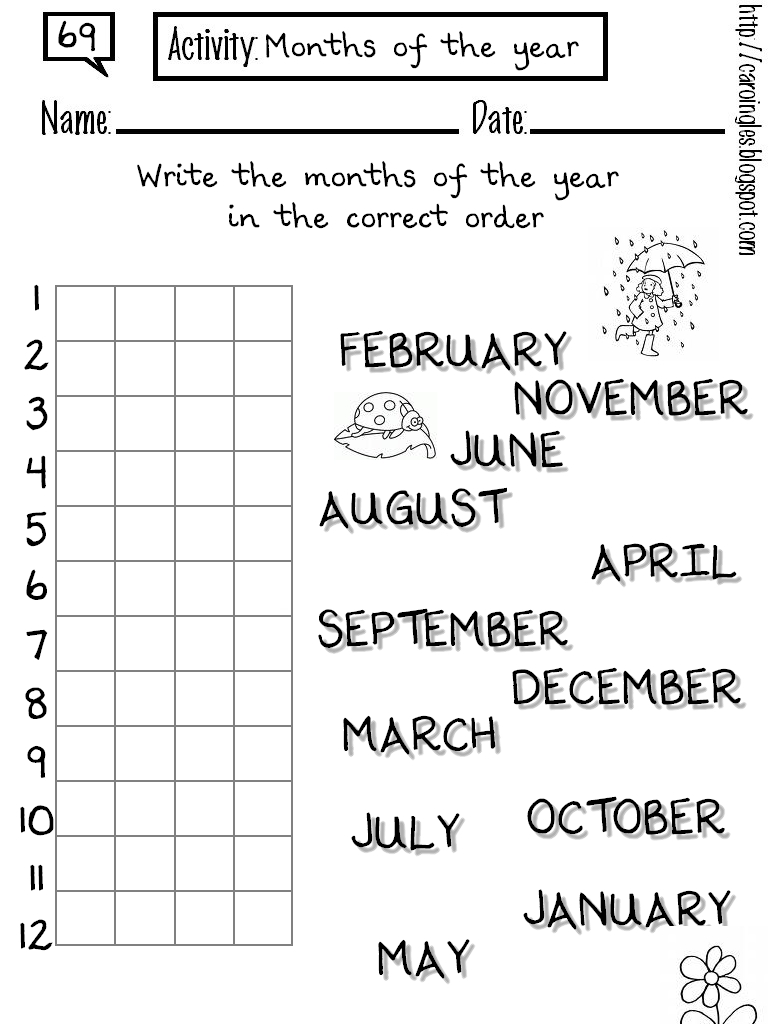 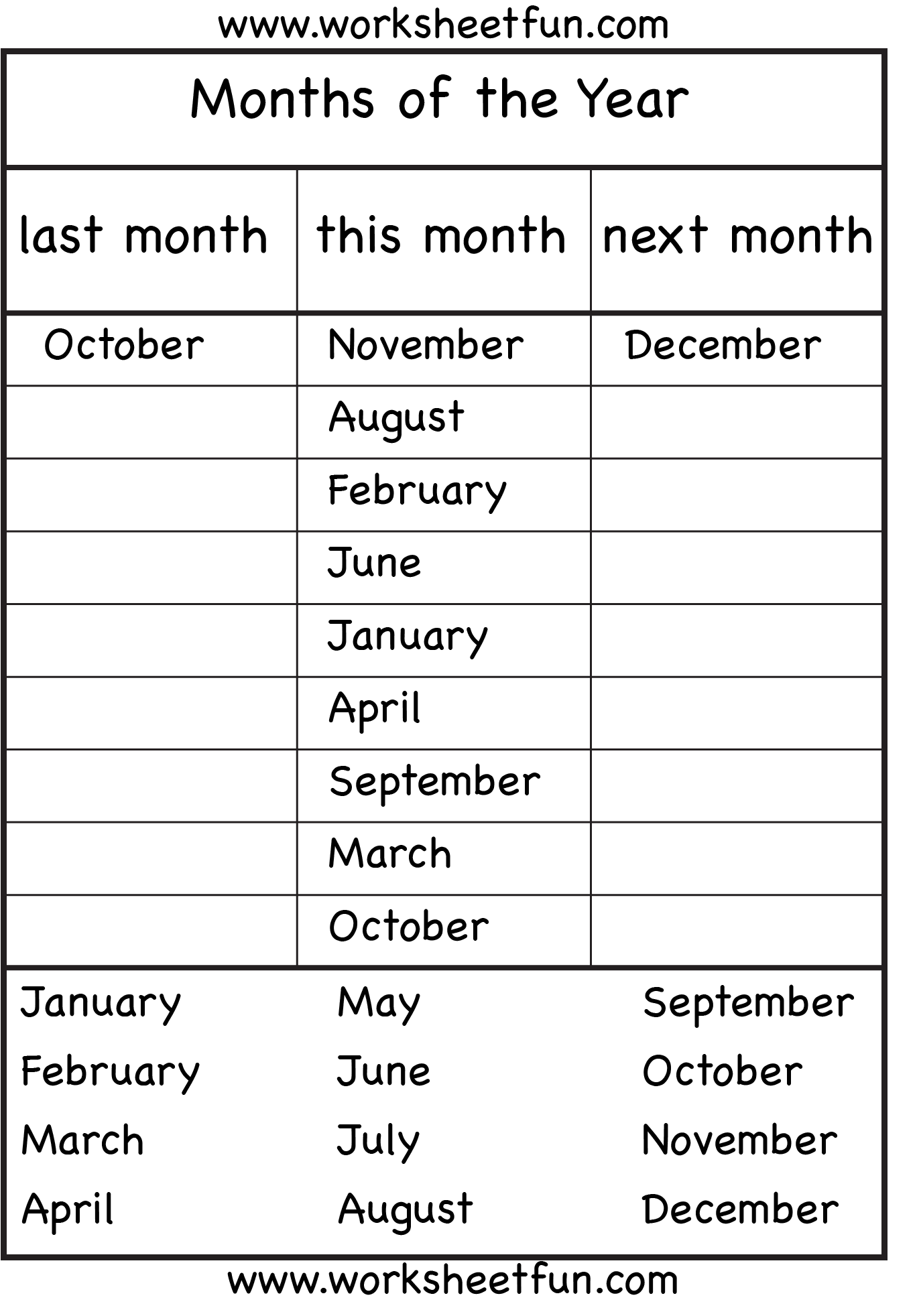 